1969 ARPA (Advanced Research Projects Agency) goes online in December, connecting four major U.S. universities. Designed for research, education, and government organizations, it provides a communications network linking the country in the event that a military attack destroys conventional communications systems.1972 Electronic mail is introduced by Ray Tomlinson, a Cambridge, Mass., computer scientist. He uses the @ to distinguish between the sender's name and network name in the email address.1973 Transmission Control Protocol/Internet Protocol (TCP/IP and FTP) is designed and in 1983 it becomes the standard for communicating between computers over the Internet1976 	Queen Elizabeth sends her first email. She's the first state leader to do so.1982 	The word “Internet” is used for the first time.1984 	Domain Name System (DNS) is established, such as .com, .org, and .edu.1985 	Quantum Computer Services, (America Online), debuts. It offers email, electronic 	bulletin boards, news, and other information.1988 	A virus called the Internet Worm temporarily shuts down about 10% of the world's 	Internet servers.1989 	The World (world.std.com) debuts as the first dial-up Internet first provider.Tim Berners-Lee of CERN develops a new technique for distributing information on the Internet, called the World Wide Web. The Web is based on hypertext,using hyperlinks and is accessible through a graphical user interface GUI1991 	Gopher, which provides point-and-click navigation, is created at the University ofMinnesota and named after the school mascot. Gopher becomes the most popular interface for several years.1993 	Mosaic is developed by Marc Andreeson at the National Center for SupercomputingApplications (NCSA). It becomes the dominant navigating system for the World Wide Web, which at this time accounts for merely 1% of all Internet traffic.1994 	The White House launches its website, www.whitehouse.gov.Initial commerce sites are first established, creating the first ‘spam’.Marc Andreessen and Jim Clark start the Netscape Navigator browser.1995 	CompuServe, America Online, and Prodigy start providing dial-up Internet access.Sun Microsystems releases the Internet programming language called Java.1997 	The term “weblog” is coined. It’s later shortened to “blog.”1998 	Google opens its first office, in California.1999 	College student Shawn Fanning invents Napster, to swap music over the Internet.“E-commerce” becomes the new buzzword as Internet shopping rapidly spreads.MySpace.com is launched.2000 	“Love Bug” and “Stages” are two examples of self-replicating virusesThe Internet bubble bursts, as the fountain of investment capital dries up and the Nasdaq stock index plunges, causing the initial public offering (IPO) window to slam shut and many dotcoms to close their doors.America Online buys Time Warner for $16 billion. It’s the biggest merger of all time.2001 	Napster is dealt a potentially fatal blow when the 9th U.S. Circuit Court of Appeals in 	San Francisco rules that the company is violating copyright laws and orders it to stop 	distributing copyrighted music. The file-swapping company says it is developing a subscription-based service. 
Wikipedia is created.2002 	The death knell tolls for Napster after a bankruptcy judge ruled in September that 	German media giant Bertelsmann cannot buy the assets of troubled Napster Inc. The 	ruling prompts Konrad Hilbers, Napster CEO, to resign and lay off his staff.2003 	It's estimated that Internet users illegally download 2.6 billion music files each month.Spam, unsolicited email, becomes a server-clogging menace. It accounts for about half ofall emails. In December, President Bush signs the Controlling the Assault of Non-Solicited Pornography and Marketing Act of 2003 (CAN-SPAM Act), which is intended to help individuals and businesses control the amount of unsolicited email they receive.
Apple Computer introduces Apple iTunes Music Store, which allows people to download songs for 99 cents each.2004 	Internet Worm, called MyDoom or Novarg, spreads through Internet servers. About 1 in 	12 email messages are infected.Online spending reaches a record high—$117 billion in 2004, a 26% increase over 2003.2005 	YouTube.com is launched.2007 	Legal online music downloads triple to 6.7 million downloads per week.Colorado Rockies' computer system crashes when it receives 8.5 million hits within the first 90 minutes of World Series ticket sales.The online game, World of Warcraft, hits a milestone when it surpasses 9 million subscribers worldwide in July.2008 	In a move to challenge Google's dominance of search and advertising on the Internet, 	software giant Microsoft offers to buy Yahoo for $44.6 billion.Microsoft is fined $1.3 billion by the European Commission for further abusing its dominant market position, and failing to comply to their 2004 judgment, which ordered Microsoft to give competitors information necessary to operate with Windows. Since 2004, Microsoft has been fined a total of $2.5 billion by the Commission for not adhering to their ruling. 2012 	A major protest online in January shakes up Congressional support for anti-Web piracy 	measures. The protest, including a 24-hour shutdown of the English-language Wikipedia 	site, is over two bills, the Stop Online Piracy Act in the House and the Protect IP Act in 	the Senate. The main goal of both bills is to stop illegal downloading and streaming of 	TV shows and movies online. The tech industry is concerned that the bills will give 	media companies too much power to shut down websites. 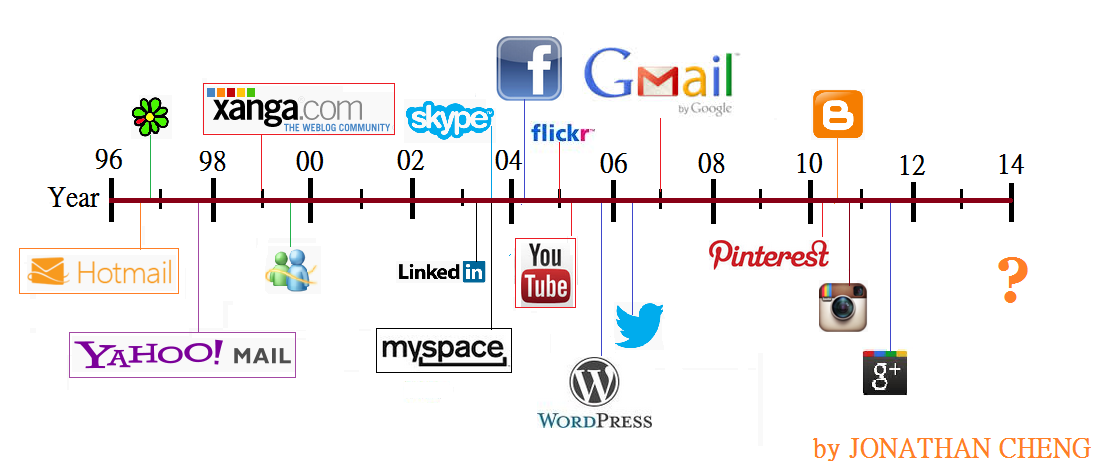 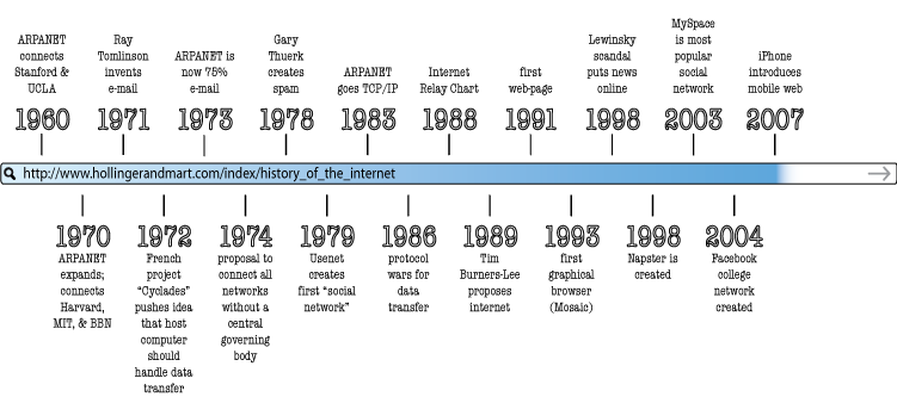 